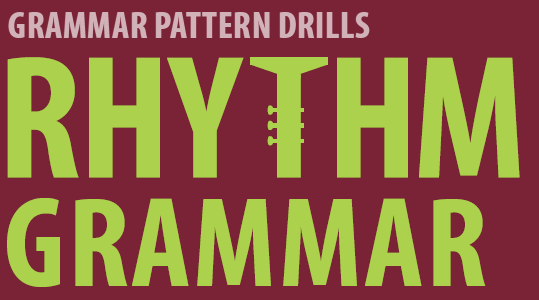 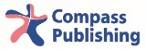 Unit 1Mini Quiz1. large2. smallStep 1A.1. many2. a few3. a few4. a few5. many6. much7. many8. a little9. much10. a little11. much12. many13. many14. a few15. a fewStep 2A.1. c2. a3. b4. a5. c6. c7. b8. b9. c10. bB.1. a few2. a little3. a few4. a little5. a little6. a little7. a few8. a littleC. 1. much2. many3. many4. many5. many6. many7. much8. muchStep 3A.1. My aunt has many cats.2. There are a few foods I don’t like.3. There was a little rain last night.4. The class made many paper airplanes.5. I will visit many cities next year.6. I don’t have much money.7. The band played many songs.8. She doesn’t have much homework.9. Do you have a little time?10. I watched a little television last night.11. There are a few slices of pizza left.12. We’re playing a few board games.13. My dad made many cupcakes for my birthday.14. I didn’t invite many people to my party.15. There’s a little cheese in the refrigerator.B. 1. OK2. I need a little water.3. The cat had a few kittens.4. OK5. OK6. He has many cousins.7. I have too many toys.8. There are many slices of pizza left.9. OK10. I need to buy many gifts for Dad.11. OK12. There are many animals at the zoo.13. My sister plays with a few toys.14. OK15. We don’t have much butter.Unit 2Mini Quiz1. countable2. uncountableStep 1A.1. many2. How3. much4. people5. are6. cups7. many8. How9. many10. much11. are12. many13. bread14. many15. isStep 2A.1. i2. a3. h4. b5. e6. f7. d8. c9. j10. gB. 1. How many2. How many3. How much4. How many5. How much6. How much7. How much8. How many9. How many10. How many11. How many12. How much13. How many14. How many15. How muchStep 3A.1. How many pears are there?2. How much rice is there?3. How many noodles are there?4. How much tea is there?5. How many sisters are there?6. How much food is there?7. How many months are there?8. How many teeth are there?9. How much coffee is there?10. How many teams are there?11. How much soup is there?12. How much time is there?13. How many years are there?14. How much honey is there?15. How much ketchup is there?B. 1. How many bikes are there?2. How much pizza is there? How many pizzas are there?3. How much glue does he need?4. How many dolls does he have?5. How much jelly will you buy?6. How many cars are there?7. How many pens do you have?8. How many flowers did they buy?9. How many clouds are in the sky?10. How many rooms are in the house?11. How many books did you borrow?12. How many countries did they visit?13. How many parties are there?14. How many paintings did you do?15. OKUnit 3Mini Quiz1. present simple2. past simpleStep 1A.1. a2. b3. b4. b5. c6. c7. a8. b9. c10. aStep 2A.1. is2. Is3. are4. am5. are6. are7. Are8. amB. 1. was2. was3. were4. were5. were6. was7. was, was8. wereC.1. was2. are3. am4. Were5. are6. Are 7. Was8. is9. was10. is11. is12. Are13. was14. is15. wasStep 3A.1. The bus is late.2. The apples were green.3. Richard was silly.4. My sisters are excited.5. I was upstairs.6. That cat was cute.7. We are at the toy store all day.8. The plane is very high.9. Her bag was pink.10. He is a farmer.11. The rabbit was gray and white.12. My sister’s hair was long.13. You are too loud.14. My house was by the beach.15. The clothes were clean.B. 1. I was sick yesterday. / I am sick today.2. OK3. We were friends with him. / We are friends with him.4. OK5. I am hungry now.6. OK7. OK8. My glasses were square. / My glasses are square.9. Last year, Thomas was in France.10. We were at the movie theater. / We are at the movie theater.11. OK12. OK13. Last week, I was sad.14. OK15. Kevin wasn’t here yesterday.Unit 4Mini Quiz1. past simple2. present simpleStep 1A.1. likes2. goes3. watch4. has5. needs6. shouts7. doesn’t8. like9. didn’t10. went11. liked12. studied13. took14. drove15. takeStep 2A.1. c2. a3. b4. c5. b6. c7. a8. c9. c10. bB. 1. I went to the doctor’s office.2. We did not exercise.3. I play on the computer.4. Richard sings well.5. We don’t have time.6. They eat lunch quickly.7. I have a blue umbrella.8. We drink some water.9. She needs new shoes.10. We exercise a little.11. You liked the restaurant.12. He didn’t sing many songs.13. We study in the afternoon.14. These socks smell bad.15. Oliver took the bus to school.Step 3A.1. Roger had a big ice cream cone.2. The teacher runs for the bus.3. Ginny takes a long shower.4. We visited our grandparents.5. The apple tastes delicious.6. The tea doesn’t taste good.7. I feel sick.8. We exercised so much.9. Ariana played with her sister.10. She drinks lemonade all day long.11. Louise eats a spicy meatball.12. I played my new video game.13. We relax by the water.14. The snake bites a mouse.15. I close the living room window.B. 1. Last year, we went to Rome.2. He visited his brother.3. Last week, we played soccer on the beach.4. The train went very fast.5. I felt sick yesterday.6. She studied English.7. The children sang songs.8. I relaxed in my bedroom.9. Dad’s office closed at 7:00 p.m.10. I liked your T-shirt.11. Yesterday, we stood in a long line.12. He ate a burger. 13. I was happy yesterday.14. The waiter took my empty plate.15. Last week, I made some cakes.Unit 5Mini Quiz1. prediction2. future factStep 1A.1. will try2. is going to3. study4. are going5. is going to6. will buy7. are going to8. will start9. going to10. will be11. is going to 12. will stop13. will play14. are going to15. will beStep 2A.1. a2. c3. b4. c5. b6. b7. a8. b9. c10. cB. 1. We will arrive soon.2. Nancy will play first.3. I am going to try on these clothes.4. The team is going to win.5. The bird will fly away. 6. The weather will be windy.7. I am going to scream.8. He is going to feel sad.9. It is going to rain later.10. Tomorrow will be Friday.11. My birthday is going to be amazing.12. The morning will be busy.13. This book is going to be interesting.14. The oranges will taste sweet.15. These shoes will be expensive.Step 3A.1. It will be cloudy.2. He will sing in the concert.3. The school will open at 8:30 a.m.4. The store will be closed.5. The birthday party will be expensive.6. My bus will come at 7:15 a.m.7. The glass will break.8. It will be my birthday.9. We are going to visit Grandpa on Sunday.10. My mom is going to shout at me.11. We are going to win the match.12. Harry is going to feel sick.13. I am going to be early for work.14. He is going to lose the race.15. Dinner is going to taste amazing.B. 1. OK2. The weather is going to be hot.3. I will be late. / I’m going to be late.4. They are going to lose.5. OK6. She will sing second.7. Ben is going to drink water.8. OK9. OK10. They will be upset.11. I am going to buy apples.12. OK13. OK14. Dennis will be okay.15. Tomorrow will be Monday.Unit 6Mini Quiz1. after direct object2. subjectStep 1A.1. speak2. to stop3. to finish4. to see5. to go6. eat7. to get8. to make9. to stop10. to wake11. to close12. to see13. to take14. To eat15. to goStep 2A.1. v4. v7. v9. v13. vB. 1. to study2. to drink3. to give4. to visit5. to take off6. to go7. To win8. to try9. to swim10. to pay11. to grow12. to go13. to eat14. to watch15. to knowStep 3A.1. She needs to rest.2. I need to put on some clothes. 3. I like to read novels.4. It needs to cook longer.5. You need to drink more water.6. He wants to practice more.7. She asks us to sing.8. He likes to cook dinner.9. They want to read a book.10. I like to play video games.11. They love to bake cookies.12. I want you to clean your room. 13. Gary needs to go home.14. She asks to speak with me.15. We hope to finish our homework.B. 1. You need to take your medicine.2. OK3. They need to do their chores.4. OK5. OK6. Benji hopes to have a baby brother.7. I like to eat grapes.8. She asks me to clean the bathroom.9. I need to go home.10. OK11. OK12. I want to eat some vegetables.13. You need to exercise more.14. OK15. I want to watch this.Unit 7Mini Quiz1. subject2. objectStep 1A.1. c2. b3. c4. c5. dStep 2A.1. Eating2. riding3. going to4. hiking5. making6. eating7. swimming8. Speaking9. Running10. washing11. making12. studying13. watching14. sleeping15. fishingB. 1. Object2. Subject3. Object4. Complement5. Subject6. Object7. Subject8. Object9. Subject10. Complement11. Subject12. Subject13. Complement14. Object15. Seeing -> Subjectbelieving -> ComplementStep 3A.1. watching2. meeting3. fixing4. washing5. playing6. having7. swimming8. drawing9. going10. speaking11. making12. Lying13. driving14. reading15. takingB. 1. OK2. I tried making pizza.3. Jenny likes watching movies.4. OK5. His favorite hobby is painting.6. OK7. We tried swimming in the ocean.8. OK9. OK10. I don’t like doing homework.11. I watched him playing baseball.12. OK13. We enjoy eating ice cream.14. OK15. Brenda likes watching cartoons.Unit 8Mini Quiz1. both2. infinitiveStep 1A.1. b2. c3. d4. b5. bStep 2A.1. c2. a3. h4. l5. e6. b7. k8. i9. j10. g11. f12. m13. o14. d15. nB. 1. hates2. forgot3. starts4. loves5. start6. asks7. like8. finishes9. hope10. wishStep 3A.1. to leave2. to go3. playing4. to visit5. eating6. to say7. relaxing8. to see9. to watch, watching 10. eating11. throwing, catching12. to get13. to ask14. to get15. to win, winningB. 1. I hope to get a 100% on the test.2. We keep going the wrong way.3. I asked her to stop the music.4. OK5. He forgot to make the bed.6. I love to paint pictures. / I love painting pictures.7. My cat wants to come inside.8. We try carrying the boxes. / We try to carry the boxes.9. OK10. They enjoy taking photographs.11. I want you to do your homework.12. We ask to go to the beach.13. I started to feel sick. / I started feeling sick.14. Do you want to be famous?15. I hope to see you tomorrow.Unit 9Mini Quiz1. effect2. effectStep 1A.1. a2. c3. b4. a5. bStep 2A.1. so2. because3. so4. because5. so6. because7. because8. because9. so10. so11. because12. so13. so14. because15. soB. 1. because; e2. because; d3. so; j4. because; c5. because; i6. so; g7. because; a8. so; b9. so; f10. because; hStep 3A.1. because2. so3. so4. because5. so6. so7. because8. so9. so10. so11. because12. so13. because14. because15. soB. 1. OK2. The glass broke because I dropped it. / I dropped the glass, so it broke.3. OK4. He’s sad because his favorite team lost. / His favorite team lost, so he’s sad.5. OK6. I can’t watch TV because I’m busy. / I’m busy, so I can’t watch TV.7. It’s late, so he goes to bed. / He goes to bed because it’s late.8. OK9. I liked the movie, so I watched it again. / I watched the movie again because I liked it.10. The baby is crying because it’s hungry. / The baby is hungry, so it’s crying.11. OK12. I hurt my knee, so I went to the doctor. / I went to the doctor because I hurt my knee.13. OK14. OK15. He’s in bed because he doesn’t feel well. / He doesn’t feel well, so he’s in bed.Unit 10Mini Quiz1. command2. obligationStep 1A.1. b2. a3. b4. b5. aStep 2A.Advice / Suggestion: 1, 4, 6, 9 Command: 2, 5, 8, 11, 12Obligation: 10, 14 Permission: 3, 7, 13, 15B. 1. a2. c3. c4. c5. a6. b7. c8. c9. a10. bStep 3A.1. The teacher should tell us what to do.2. I have to go to the store tomorrow.3. You must not jump into the water.4. We shouldn’t wake up the baby.5. I have to clean my room.6. You have to go to bed now.7. You don’t have to come early next week.8. Students must not use phone during lessons.9. Cars have to stop at a red light.10. You must take care of your brother.11. I must go first because I’m the leader.12. We should go to the mall.13. We have to work all day. 14. You must not use your cellphone.15. The children are tired, but they must study. B. 1. You don’t have to come to the store.2. You may go home.3. He has to buy lunch.4. You must not run across the road.5. We must cook dinner today.6. I have to try harder.7. We have to buy some milk.8. You must drive slowly.9. He has to walk home.10. May I go to the bathroom?11. I must be brave. / I have to be brave.12. She should not / shouldn’t buy that dress.13. You don’t have to be angry.14. We have to be quiet.15. I must learn how to tie my shoelaces.